目  次前言	III引言	IV1 范围	52 规范性引用文件	53 术语与定义	54 工作程序	65 资料收集	66 基本评价单元网格划分	77 脆弱性评估	77.1 评估指标选取	77.2 承灾体脆弱性指数计算	77.3 基本评价单元综合脆弱性指数计算	77.4 脆弱性等级确定	88 危险性评估	88.1 危险性评估	88.2 危险性等级确定	89 风险评估与预警	99.1 基本评价单元风险指数计算	99.2 绿潮风险预警分级	910 成果制图	911 简报编制	9附　录　A （资料性） 绿潮灾害承灾体脆弱性评价指标及权重设置方法	10附　录　B （资料性） 绿潮灾害综合风险评估简报	12参考文献	1前  言本文件按照GB/T1.1─2020《标准化工作导则 第1部分：标准化文件的结构和起草规则》给出的规则起草。本文件由国家海洋局北海预报中心提出。本文件由中国太平洋学会归口。本文件起草单位：国家海洋局北海预报中心、国家海洋局北海监测中心、国家海洋标准计量中心、清华大学、国家海洋信息中心。本文件主要起草人：靳熙芳、阮成卿、郭东琳、胡伟、江帆、王立鹏、赵升、誾忠辉、王强、温若冰、卢博、宋彦、栗健、黄全义、刘金、相文玺、刘霜。引  言绿潮是世界沿海各国普遍发生的海洋生态异常现象，包括我国在内的多个沿海国家近岸海域均发生过不同规模的绿潮灾害，对沿岸海洋环境、旅游业、渔业和水产养殖业、景观和生态服务功能等均造成了较为严重的影响。绿潮灾害俨然已经成为我国主要的海洋灾害之一。开展基于实时灾情的绿潮灾害风险预警是支撑实现绿潮灾害精准应急的必要环节，是提升绿潮灾害应急效能和减灾水平的关键。目前尚未见绿潮风险预警方面的研究报道和相关标准。本文件给出绿潮灾害风险预警技术方法，指导绿潮灾害风险预警工作。绿潮灾害风险预警技术导则范围本文件规定了绿潮灾害风险预警的术语、工作程序、资料收集、基本评价单元网格划分、承灾体脆弱性评估、绿潮危险性评估、绿潮风险预警、成果制图、简报编制等。本文件适用于绿潮灾害风险预警的技术性工作。规范性引用文件本文件没有规范性引用文件。术语与定义下列术语和定义适用于本规范。绿潮 green tide海洋中一些大型藻类（如浒苔）在一定环境条件下漂浮增殖或聚集达到某一水平，导致海洋生态环境异常的一种现象。[来源：HY/T 217—2017, 2.1]绿潮灾害 green tide disaster绿潮引发近岸海域或承灾体受灾形成的灾害。承灾体 exposure承受灾害的对象。[来源：MZ/T027—2011, 3.6]绿潮分布面积 distribution area of green tide绿潮分布包络线内海域的面积。[来源：HY/T 217—2017, 2.2]绿潮覆盖面积 concentration of green tide绿潮覆盖海表面面积之和。[来源：HY/T 217—2017, 2.3]绿潮生物量 green tide biomass绿潮沥干水分之后的质量。沿岸海域 offshore area由海岸线向海延伸12nmile（海里）的海域。[来源：HY/T 217—2017, 2.5]基本评价单元 basic evaluation unit根据用户需求定制的用于风险预警成果制作和呈现的最小地图网格单元。预报覆盖率 forecast coverage rate基本评价单元上绿潮72h预报覆盖面积与绿潮分布面积之比，以百分数表示。绿潮灾害风险预警 green tide disaster risk warning绿潮灾害即将发生时的风险预警。工作程序绿潮风险预警的流程见图1。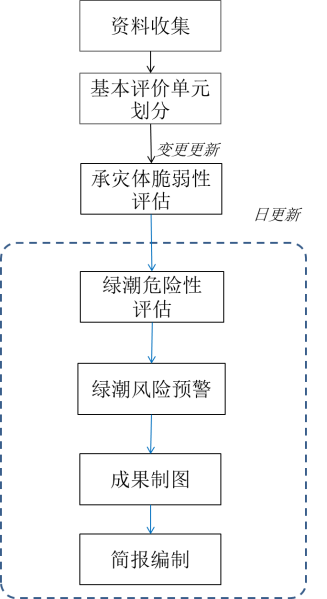 图1 绿潮风险预警工作流程资料收集收集和整理绿潮历史灾情、承灾体、基础地理信息、社会经济现状、沿海开发利用、海域使用等相关资料，构建绿潮风险预警技术支撑数据集。a）基础地理信息资料：包括全国水系(入海河流到3级)、重要居民点(省会城市、直辖市及沿海重要城市)、境界(国界、省界)、临海基线、岛屿和地貌等要素,基础地理数据比例尺不低于1∶1000000。b）沿海岸线数据：采用全国沿海最新岸线分布数据，比例尺不低于1∶1000000。c）水文气象数据：水文气象数据包括评估区域内的风场、流场、盐度、水温、高潮潮时等数据。数据每日更新一次。d）绿潮监测预报数据：包括每日监测情况综合获取的绿潮日覆盖位置、分布范围、绿潮预报覆盖位置、预报分布范围数据。数据每日更新一次。e）承灾体数据：评估区域内的用海承灾体信息，用海类型应至少包括核电厂、自然保护区、渔业养殖区、重要活动区、海水浴场、旅游区及旅游岸线等重要承灾体数据，数据仅在用海信息出现变更时进行更新。基本评价单元网格划分根据用户需求基于中国近海渔区格网数据划分绿潮风险预警基本评价单元，网格单元大小不得大于20km×20km。脆弱性评估评估指标选取承灾体脆弱性评估指标的选取包含两个步骤：首先应先根据用海类型对承灾体敏感性进行分类并赋值，其次根据海域自然属性、社会人文价值和管理需求三方面的真实情况进行承灾体脆弱性评估指标体系构建。承灾体敏感性分类及赋值应按表1。脆弱性评价指标及权重设置可参照附录A。表 1  绿潮承灾体敏感性分类及赋值方法承灾体脆弱性指数计算承灾体脆弱性指数应按式（1）进行计算。		                     （1）式中：  ——第i个承灾体脆弱性指数 ；——第i个二级指标权重值；——第i个三级指标权重值；——第i个四级指标权重值；S   ——承灾体敏感性值。基本评价单元综合脆弱性指数计算若基本评价单元包含多个承灾体，应首先对基本评价单元内的承灾体脆弱性按照风险值从大到小的顺序进行排序，其次按式（2）计算基本评价单元综合脆弱性指数值：		（2）式中：V ——基本评价单元综合脆弱性值；n ——基本评价单元内承灾体数量。——基本评价单元内排序为第j类的承灾体脆弱性评价指数。脆弱性等级确定按照表2对7.3计算所得基本评价单元综合脆弱性指数划分脆弱性等级。表 2  承灾体脆弱性等级划分方法危险性评估危险性评估绿潮危险性评估应综合评价绿潮漂移覆盖率以及水温变化导致的绿潮生物量变化。基本评价单元危险性指数应按式（3）进行计算。 		（3）		（4）式中： ——基本评价单元的绿潮危险性值；——基本评价单元的绿潮漂移预报覆盖率评价指标值；——基本评价单元水温危险性评价指标值。 ——绿潮所在海域水温。（3）式中，绿潮漂移预报覆盖率指标应根据绿潮漂移率进行赋值，的计算方法见式（5），和的换算关系表见表3。		（5）式中： ——绿潮漂移预报覆盖率；——基本评价单元上的绿潮漂移预报覆盖面积；——基本评价单元上的绿潮漂移预报分布面积。表3 换算方法危险性等级确定按照表4对8.1计算所得基本评价单元的绿潮危险性划分危险性等级。表 4  绿潮灾害危险性等级划分方法风险评估与预警基本评价单元风险指数计算基于绿潮危险性和脆弱性的评价结果，进行基本评价单元风险指数计算，可按式（6）计算： 		（6）式中，——基本评价单元的绿潮风险指数值；——基本评价单元的绿潮危险性值；——基本评价单元综合脆弱性值。绿潮风险预警分级根据基本评价单元绿潮灾害风险指数值的计算公式和取值范围，将绿潮的风险等级划分为4级，依据风险指数的分值大小进行等级划分，风险颜色分别标识为红、橙、黄、蓝，具体分级方法见表5。表 5  绿潮风险等级对应表成果制图成果制图包括以下内容：a）绿潮灾害危险性分布图。按照基本评价单元显示，用红(Ⅰ级)、橙(Ⅱ级)、黄(Ⅲ级)、蓝(Ⅳ级)四色标识表征危险性等级大小；b）脆弱性等级分布图。对预报时间范围内可能受绿潮影响的评价单元脆弱性进行制图，按照基本评价单元显示，用红(Ⅰ级)、橙(Ⅱ级)、黄(Ⅲ级)、蓝(Ⅳ级)四色标识表征脆弱性等级大小；c）绿潮灾害风险预警图。对预报时间范围内可能受绿潮影响的基本评价单元的风险预警情况进行制图，按照基本评价单元显示，用红(Ⅰ级)、橙(Ⅱ级)、黄(Ⅲ级)、蓝(Ⅳ级)四色标识表征单元网格上的风险等级大小。简报编制编制绿潮综合风险评估简报，其内容应包含绿潮监测、预测以及区域主要承灾体分布等灾害场景信息，图件应包含绿潮危险性分布图、脆弱性等级分布图以及绿潮灾害风险预警图。绿潮综合风险评估简报应每天更新。绿潮综合风险评估简报格式参见附录B。
（资料性）
绿潮灾害承灾体脆弱性评价指标及权重设置方法表A.1~A.3给出了绿潮承灾体脆弱性赋值参照表。高敏感承灾体脆弱性评价指标及权重设置方法可按表A.1。敏感承灾体脆弱性评价指标及权重设置方法可按表A.2。低敏感承灾体脆弱性评价指标及权重设置方法可按表A.3。表 A.1  高敏感承灾体脆弱性评价指标及权重设置方法表 A.2  敏感承灾体脆弱性评价指标及权重设置方法表 A.3  低敏感承灾体脆弱性评价指标及权重设置方法
（资料性）
绿潮灾害综合风险评估简报图B.1为绿潮灾害综合风险评估简报格式说明。图 B.1  绿潮灾害综合风险评估简报格式说明参考文献GB/T 12763.2－2007 海洋调查规范 第2部分：海洋水文观测GB/T 12763.3－2007 海洋调查规范 第3部分：海洋气象观测GB/T 12763.7－2007 海洋调查规范 第7部分：海洋调查资料处理GB/T 26376－2010 自然灾害管理基本术语 GB/T 27921－2011 风险管理 风险评估技术 GB/T 17504-1998 海洋自然保护区类型与级别划分原则GB/T 17108-2006 海洋功能区划技术导则HY/T217-2017 绿潮预报和警报发布 MZ/T 027－2011 自然灾害风险管理基本术语 曹丛华, 黄娟, 高松, 吴玲娟等. 黄海绿潮灾害应急遥感监测与预测预警系统. 海洋出版社, 2017. __________________________一级标题二级标题敏感性分值海上重点保护目标海上电力设施高敏感10海上重点保护目标生态敏感目标高敏感10海上重点保护目标保护区高敏感10海上重点保护目标重要活动区高敏感10海上重点保护目标资源开发区敏感7海上重点保护目标旅游区敏感7海上重点保护目标养殖区敏感7海上重点保护目标交通密集区低敏感3海上重点保护目标海上石油平台低敏感3海上重点保护目标海上观测设施低敏感3沿岸重点保护目标生态敏感目标高敏感10沿岸重点保护目标核电站高敏感10沿岸重点保护目标旅游区敏感7沿岸重点保护目标人口集聚区敏感3脆弱性等级Ⅳ级Ⅲ级Ⅱ级Ⅰ级脆弱性指数(0,2.0] (2.0,5.0](5.0,7.5](7.5,+∞)(0, 2%)2[2%, 4%)4[4%, 6%)6[6%, 8%)8[8%, 100%)10危险性等级Ⅳ级Ⅲ级Ⅱ级Ⅰ级危险性指数(0, 3.0] (3.0, 5.0](5.0, 7.0](7.0, +∞)风险等级Ⅳ级Ⅲ级Ⅱ级Ⅰ级值域[0,12](12,20](20,30](30,300)颜色蓝黄橙红一级指标二级指标二级权重三级指标三级权重四级指标四级权重自然属性水域自净能力0.16开阔水域1/3无1自然属性水域自净能力0.16近岸海域2/3无1自然属性水域自净能力0.16海湾1无1社会人文价值功能类型0.29海上电力设施1/3风力发电1/4社会人文价值功能类型0.29海上电力设施1/3太阳能发电1/2社会人文价值功能类型0.29海上电力设施1/3潮流电场3/4社会人文价值功能类型0.29海上电力设施1/3潮汐电站1社会人文价值功能类型0.29生态敏感目标2/3沙源保护海域1/3社会人文价值功能类型0.29生态敏感目标2/3河口及湿地2/3社会人文价值功能类型0.29生态敏感目标2/3重要生态岛礁2/3社会人文价值功能类型0.29保护区2/3保护区一般区域1/4社会人文价值功能类型0.29保护区2/3保护区实验区域1/2社会人文价值功能类型0.29保护区2/3保护区缓冲区3/4社会人文价值功能类型0.29保护区2/3保护区核心区1社会人文价值功能类型0.29重要活动区1军事演习1/2社会人文价值功能类型0.29重要活动区1体育赛事1/2社会人文价值功能类型0.29重要活动区1重要会议1社会人文价值功能类型0.29核电1无1社会人文价值重要程度0.43一般及县级以下1/4无1社会人文价值重要程度0.43市县级1/2无1社会人文价值重要程度0.43省级3/4无1社会人文价值重要程度0.43国家级1无1管理需求社会繁荣度0.12非近岸区域1/5无1管理需求社会繁荣度0.12四线城市2/5无1管理需求社会繁荣度0.12三线城市3/5无1管理需求社会繁荣度0.12二线城市4/5无1管理需求社会繁荣度0.12一线城市1无1一级指标二级指标二级权重三级指标三级权重四级指标四级权重自然属性水域自净能力0.16开阔水域1/3无1自然属性水域自净能力0.16近岸海域2/3无1自然属性水域自净能力0.16海湾1无1社会人文价值功能类型0.22资源开发区1/2采矿区1/3社会人文价值功能类型0.22资源开发区1/2捕捞区2/3社会人文价值功能类型0.22资源开发区1/2海洋盐业区1社会人文价值功能类型0.22资源开发区1/2海水淡化区1社会人文价值功能类型0.22人口集聚区1无1社会人文价值功能类型0.22旅游区1砂质岸线及邻近海域1/4社会人文价值功能类型0.22旅游区1风景名胜1/2社会人文价值功能类型0.22旅游区1历史遗迹1/2社会人文价值功能类型0.22旅游区1滨海公园1/2社会人文价值功能类型0.22旅游区1潜水区3/4社会人文价值功能类型0.22旅游区1海水浴场1社会人文价值功能类型0.22养殖区1高水位养殖1/4社会人文价值功能类型0.22养殖区1围海养殖1/2社会人文价值功能类型0.22养殖区1滩涂养殖3/4社会人文价值功能类型0.22养殖区1筏式养殖或人工鱼礁1社会人文价值资源价值0.20资源开发区1/3无1社会人文价值资源价值0.20人口集聚区2/3无1社会人文价值资源价值0.20旅游业游客量2/3淡季1/2社会人文价值资源价值0.20旅游业游客量2/3旺季1社会人文价值资源价值0.20渔业价值1养殖区以外海域1/4社会人文价值资源价值0.20渔业价值1普通海洋生物（如海带）1/2社会人文价值资源价值0.20渔业价值1非珍贵海洋生物（如扇贝）3/4社会人文价值资源价值0.20渔业价值1高经济价值生物（如海参、鲍鱼）1社会人文价值重要程度0.30资源开发区1/3无1社会人文价值重要程度0.30人口聚集区规模2/3小型1/3社会人文价值重要程度0.30人口聚集区规模2/3中型2/3社会人文价值重要程度0.30人口聚集区规模2/3大型1社会人文价值重要程度0.30旅游区级别2/3一般景区及县级以下历史文化价值1/4社会人文价值重要程度0.30旅游区级别2/3AAA级景区及市级历史文化价值1/2社会人文价值重要程度0.30旅游区级别2/3AAAA级景区及省级历史文化价值3/4社会人文价值重要程度0.30旅游区级别2/3AAAAA级景区及国家级历史文化价值1社会人文价值重要程度0.30渔区规模及重要程度1捕捞区1/4社会人文价值重要程度0.30渔区规模及重要程度1小型或一般1/2社会人文价值重要程度0.30渔区规模及重要程度1中型或重要3/4社会人文价值重要程度0.30渔区规模及重要程度1大型或非常重要1管理需求社会繁荣度0.12非近岸区域1/5无1管理需求社会繁荣度0.12四线城市2/5无1管理需求社会繁荣度0.12三线城市3/5无1管理需求社会繁荣度0.12二线城市4/5无1管理需求社会繁荣度0.12一线城市1无1一级指标二级指标二级权重三级指标三级权重四级指标四级权重自然属性水域自净能力0.16开阔水域1/3无1自然属性水域自净能力0.16近岸海域2/3无1自然属性水域自净能力0.16海湾1无1社会人文价值功能类型及价值0.72石油平台1/3无1社会人文价值功能类型及价值0.72交通密集区2/3小型的港口、锚地、航道1/4社会人文价值功能类型及价值0.72交通密集区2/3一般的港口、锚地、航道1/2社会人文价值功能类型及价值0.72交通密集区2/3区域性的港口、锚地、航道3/4社会人文价值功能类型及价值0.72交通密集区2/3全国性的港口、锚地、航道1社会人文价值功能类型及价值0.72海上观测设施1海上观测点1/2社会人文价值功能类型及价值0.72海上观测设施1海上观测实验场1管理需求社会繁荣度0.12非近岸区域1/5无1管理需求社会繁荣度0.12四线城市2/5无1管理需求社会繁荣度0.12三线城市3/5无1管理需求社会繁荣度0.12二线城市4/5无1管理需求社会繁荣度0.12一线城市1无1